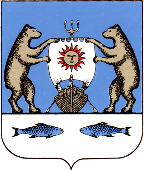 Российская ФедерацияНовгородская область Новгородский районАдминистрация Савинского поселенияПОСТАНОВЛЕНИЕот 01.02.2018 № 53д. СавиноО внесении изменений в постановлениеАдминистрации Савинского сельскогоПоселения от 25.03.2015 № 126«Об утверждении Порядка составленияи ведения бюджетной сметы Администрации Савинского сельского поселенияВ соответствии со статьями 158, 161, 162, 221 Бюджетного кодекса Российской Федерации и Общими требованиями к порядку составления, утверждения и ведения бюджетной сметы казенного учреждения, утвержденными приказом Министерства финансов Российской Федерации от 20 ноября 2007 г. № 112н,ПОСТАНОВЛЯЮ:	1. Внести в постановление Администрации Савинского сельского поселения от 25.03.2015 № 126 «Об утверждении Порядка составления и ведения бюджетной сметы Администрации Савинского сельского поселения» (далее - Постановление) следующие изменения:1.1. Дополнить Раздел 1 пунктом 1.2. следующего содержания:«1.2. Формирование, утверждение и ведение бюджетной сметы Администрации Савинского сельского поселения, а также формирование и утверждение обоснований (расчетов) плановых сметных показателей к ним (далее - показатели бюджетной сметы) осуществляются с использованием государственной интегрированной информационной системы управления общественными финансами "Электронный бюджет" (далее - информационная система).»;1.2. Пункт 2.5. – исключить;2. Утвердить Приложение №1 в новой форме.3. Утвердить Приложение №3 в новой форме и читать «Приложение №2».4. Постановление вступает в силу с момента его подписания и распространяет свое действие на правоотношения, возникшие с 1 января 2018 года.5. Разместить настоящее Постановление на официальном сайте Администрации Савинского сельского поселения в информационно-телекоммуникационной сети «Интернет» по адресу: savinoadm.ruГлава сельского поселения					А.В. СысоевПриложение № 1
к Порядку составления, утверждения
и ведения бюджетной сметы Администрации Савинскогосельского поселенияПриложение 1. БЮДЖЕТНАЯ СМЕТА НА 20__ ФИНАНСОВЫЙ ГОД (НА ПЛАНОВЫЙ ПЕРИОД 20__ и 20__ ГОДОВ) от "__" ___________ 20__ г1Раздел 1. Расходы, осуществляемые в целях обеспечения выполнения функций органами государственной власти (государственными органами), органами местного самоуправления (муниципальными органами), органами управления государственными внебюджетными фондами, государственными (муниципальными) казенными учреждениями и их обособленными (структурными) подразделениями на 20__ год Раздел 2. Расходы государственных (муниципальных) органов, органов управления государственными внебюджетными фондами в части предоставления бюджетных инвестиций и субсидий юридическим лицам (включая субсидии бюджетным и автономным учреждениям), субсидий, субвенций и иных межбюджетных трансфертов на 20__ год Раздел 3. Иные расходы, не отнесенные к разделам 1 и 2, на 20__ год Раздел 4. Итого по бюджетной смете на 20__ год * Код аналитического показателя указывается в случае, если порядком составления, утверждения и ведения бюджетных смет, утвержденным главным распорядителем бюджетных средств, указанный код предусмотрен для дополнительной детализации расходов бюджета.".Приложение № 2
к Порядку составления, утверждения
и ведения бюджетной сметы Администрации Савинскогосельского поселенияПриложение 2. ИЗМЕНЕНИЕ N __ ПОКАЗАТЕЛЕЙ БЮДЖЕТНОЙ СМЕТЫ НА 0__ ФИНАНСОВЫЙ ГОД (НА ПЛАНОВЫЙ ПЕРИОД 20__ и 20__ ГОДОВ) от "__" ___________ 20__ г1Раздел 1. Расходы, осуществляемые в целях обеспечения выполнения функций органами государственной власти (государственными органами), органами местного самоуправления (муниципальными органами), органами управления государственными внебюджетными фондами, государственными (муниципальными) казенными учреждениями и их обособленными (структурными) подразделениями на 20__ год Раздел 2. Расходы государственных (муниципальных) органов, органов управления государственными внебюджетными фондами в части предоставления бюджетных инвестиций и субсидий юридическим лицам (включая субсидии бюджетным и автономным учреждениям), субсидий, субвенций и иных межбюджетных трансфертов на 20__ год Раздел 3. Иные расходы, не отнесенные к разделам 1 и 2, на 20__ год Раздел 4. Итого по изменениям показателей бюджетной сметы на 20__ год * Код аналитического показателя указывается в случае, если порядком составления, утверждения и ведения бюджетных смет, утвержденным главным распорядителем бюджетных средств, указанный код предусмотрен для дополнительной детализации расходов бюджета.".СОГЛАСОВАНО СОГЛАСОВАНО СОГЛАСОВАНО УТВЕРЖДАЮ УТВЕРЖДАЮ УТВЕРЖДАЮ (наименование должности лица, согласующего бюджетную смету; наименование (наименование должности лица, согласующего бюджетную смету; наименование (наименование должности лица, согласующего бюджетную смету; наименование (наименование должности лица, утверждающего бюджетную смету; наименование (наименование должности лица, утверждающего бюджетную смету; наименование (наименование должности лица, утверждающего бюджетную смету; наименование главного распорядителя (распорядителя) бюджетных средств; учреждения)главного распорядителя (распорядителя) бюджетных средств; учреждения)главного распорядителя (распорядителя) бюджетных средств; учреждения)главного распорядителя (распорядителя) бюджетных средств; учреждения)главного распорядителя (распорядителя) бюджетных средств; учреждения)главного распорядителя (распорядителя) бюджетных средств; учреждения)(подпись) (расшифровка подписи)(подпись) (расшифровка подписи)"__" ___________ 20__ г."__" ___________ 20__ г."__" ___________ 20__ г."__" ____________ 20__ г."__" ____________ 20__ г."__" ____________ 20__ г.КОДЫ Форма по ОКУД0501012 Дата по ОКПО Получатель бюджетных средств по Перечню (Реестру) Распорядитель бюджетных средств по Перечню (Реестру)Главный распорядитель бюджетных средств по БК Наименование бюджета по ОКТМО Единица измерения: руб.по ОКЕИ 383 Наименование показателя Код строки Код по бюджетной классификации Российской Федерации Код по бюджетной классификации Российской Федерации Код по бюджетной классификации Российской Федерации Код по бюджетной классификации Российской Федерации Код анали-
тического Сумма на 20__год Сумма на 20__год Сумма на 20__год раздела подраз-
дела целевой статьи вида расходов показа-
теля*в рублях, (рублевый эквивалент)в валюте Код валюты 1 2 3 4 5 6 7 8 9 10 Итого по коду БК (по коду раздела) Итого по коду БК (по коду раздела) X X Всего X X Номер страницы Номер страницы Всего страниц Всего страниц Наименование показателя Код строки Код по бюджетной классификации Российской Федерации Код по бюджетной классификации Российской Федерации Код по бюджетной классификации Российской Федерации Код по бюджетной классификации Российской Федерации Код анали-
тического Сумма на 20__ год Сумма на 20__ год Сумма на 20__ год раздела подраз-
дела целевой статьи вида расходов показа-
теля*в рублях, (рублевый эквивалент)в валюте Код валюты 1 2 3 4 5 6 7 8 9 10 Итого по коду БК (по коду раздела) Итого по коду БК (по коду раздела) X X Всего X X Наименование показателя Код строки Код по бюджетной классификации Российской Федерации Код по бюджетной классификации Российской Федерации Код по бюджетной классификации Российской Федерации Код по бюджетной классификации Российской Федерации Код анали-
тического Сумма на 20__ год Сумма на 20__ год Сумма на 20__ год раздела подраз-
дела целевой статьи вида расходов показа-
теля*в рублях, (рублевый эквивалент)в валюте Код валюты 1 2 3 4 5 6 7 8 9 10 Итого по коду БК (по коду раздела) Итого по коду БК (по коду раздела) X X Всего X X Номер страницы Номер страницы Всего страниц Всего страниц Код по бюджетной классификации Российской Федерации Код по бюджетной классификации Российской Федерации Код по бюджетной классификации Российской Федерации Код по бюджетной классификации Российской Федерации Код аналитического Сумма на 20__ год Сумма на 20__ год Сумма на 20__ год Сумма на 20__ год раздел подраздел целевая статья вид расходов показателя*в рублях, (рублевый эквивалент)в рублях, (рублевый эквивалент)в валюте Код валюты 1 2 3 4 5 6 6 7 8 Итого по коду БК X X Всего X X Номер страницы Номер страницы Всего страниц Всего страниц Справочно курс валюты на дату Руководитель учреждения (уполномоченное лицо)(должность)(подпись)(расшифровка подписи)Руководитель планово-финансовой службы (подпись)(расшифровка подписи)Исполнитель (должность)(подпись)(расшифровка подписи)(телефон)"__" ____________ 20__ г."__" ____________ 20__ г.СОГЛАСОВАНО СОГЛАСОВАНО СОГЛАСОВАНО УТВЕРЖДАЮ УТВЕРЖДАЮ УТВЕРЖДАЮ (наименование должности лица, согласующего бюджетную смету; наименование (наименование должности лица, согласующего бюджетную смету; наименование (наименование должности лица, согласующего бюджетную смету; наименование (наименование должности лица, утверждающего бюджетную смету; наименование (наименование должности лица, утверждающего бюджетную смету; наименование (наименование должности лица, утверждающего бюджетную смету; наименование главного распорядителя (распорядителя) бюджетных средств; учреждения)главного распорядителя (распорядителя) бюджетных средств; учреждения)главного распорядителя (распорядителя) бюджетных средств; учреждения)главного распорядителя (распорядителя) бюджетных средств; учреждения)главного распорядителя (распорядителя) бюджетных средств; учреждения)главного распорядителя (распорядителя) бюджетных средств; учреждения)(подпись) (расшифровка подписи)(подпись) (расшифровка подписи)"__" ___________ 20__ г."__" ___________ 20__ г."__" ___________ 20__ г."__" ____________ 20__ г."__" ____________ 20__ г."__" ____________ 20__ г.КОДЫ Форма по ОКУД0501013 Дата по ОКПО Получатель бюджетных средств по Перечню (Реестру) Распорядитель бюджетных средств по Перечню (Реестру)Главный распорядитель бюджетных средств по БК Наименование бюджета по ОКТМО Единица измерения: руб.по ОКЕИ 383 Наименование показателя Код стро-Код по бюджетной классификации Российской Федерации Код по бюджетной классификации Российской Федерации Код по бюджетной классификации Российской Федерации Код по бюджетной классификации Российской Федерации Код аналити-Сумма изменения на 20__ год (+, -)Сумма изменения на 20__ год (+, -)Сумма изменения на 20__ год (+, -)ки разде-
ла подраз-
дела целе-
вой статьи вида расхо-
дов ческого пока-
зателя*в рублях, (рубле-
вый экви-
валент)в валюте Код валюты 1 2 3 4 5 6 7 8 9 10 Итого по коду БК (по коду раздела) Итого по коду БК (по коду раздела) X X Всего X X Номер страницы Номер страницы Всего страниц Всего страниц Наименование показателя Код стро-Код по бюджетной классификации Российской Федерации Код по бюджетной классификации Российской Федерации Код по бюджетной классификации Российской Федерации Код по бюджетной классификации Российской Федерации Код аналити-Сумма изменения на 20__ год (+, -)Сумма изменения на 20__ год (+, -)Сумма изменения на 20__ год (+, -)ки разде-
ла подраз-
дела целе-
вой статьи вида расхо-
дов ческого пока-
зателя*в рублях, (рубле-
вый экви-
валент)в валюте Код валюты 1 2 3 4 5 6 7 8 9 10 Итого по коду БК (по коду раздела) Итого по коду БК (по коду раздела) X X Всего X X Наименование показателя Код стро-Код по бюджетной классификации Российской Федерации Код по бюджетной классификации Российской Федерации Код по бюджетной классификации Российской Федерации Код по бюджетной классификации Российской Федерации Код аналити-Сумма изменения на 20__ год (+, -)Сумма изменения на 20__ год (+, -)Сумма изменения на 20__ год (+, -)ки разде-
ла подраз-
дела целе-
вой статьи вида расхо-
дов ческого пока-
зателя*в рублях, (рубле-
вый экви-
валент)в валюте Код валюты 1 2 3 4 5 6 7 8 9 10 Итого по коду БК (по коду раздела) Итого по коду БК (по коду раздела) X X Всего X X Номер страницы Номер страницы Всего страниц Всего страниц Код по бюджетной классификации Российской Федерации Код по бюджетной классификации Российской Федерации Код по бюджетной классификации Российской Федерации Код по бюджетной классификации Российской Федерации Код по бюджетной классификации Российской Федерации Код по бюджетной классификации Российской Федерации Код по бюджетной классификации Российской Федерации Код аналитического показателя*Код аналитического показателя*Код аналитического показателя*Код аналитического показателя*Код аналитического показателя*Сумма изменения на 20__ год (+, -)Сумма изменения на 20__ год (+, -)Сумма изменения на 20__ год (+, -)Сумма изменения на 20__ год (+, -)Сумма изменения на 20__ год (+, -)Сумма изменения на 20__ год (+, -)Сумма изменения на 20__ год (+, -)Сумма изменения на 20__ год (+, -)раздел подраздел подраздел целевая статья вид расходов вид расходов вид расходов в рублях, (рублевый эквивалент)в рублях, (рублевый эквивалент)в валюте в валюте в валюте в валюте Код валюты Код валюты 1 2 2 3 4 4 4 5 5 5 5 5 6 6 7 7 7 7 8 8 Итого по коду БК Итого по коду БК Итого по коду БК Итого по коду БК Итого по коду БК X X X X X X Всего Всего Всего Всего Всего X X X X X X Справочно курс валюты на дату Справочно курс валюты на дату Руководитель учреждения Руководитель учреждения (уполномоченное лицо)(уполномоченное лицо)Номер страницы Номер страницы (должность)(должность)(должность)(подпись)(подпись)(подпись)(подпись)(расшифровка подписи)(расшифровка подписи)Всего страниц Всего страниц Руководитель планово-Руководитель планово-финансовой службы финансовой службы (подпись)(подпись)(подпись)(расшифровка подписи)(расшифровка подписи)(расшифровка подписи)(расшифровка подписи)Исполнитель Исполнитель (должность)(должность)(должность)(подпись)(подпись)(подпись)(подпись)(расшифровка подписи)(расшифровка подписи)(расшифровка подписи)(расшифровка подписи)(расшифровка подписи)(телефон)(телефон)"__" _____________ 20__ г."__" _____________ 20__ г."__" _____________ 20__ г."__" _____________ 20__ г."__" _____________ 20__ г.